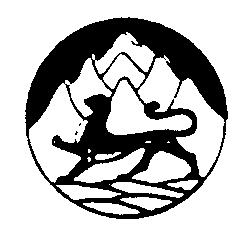 АДМИНИСТРАЦИЯ МЕСТНОГО САМОУПРАВЛЕНИЯАЛАГИРСКОГО МУНИЦИПАЛЬНОГО РАЙОНАРЕСПУБЛИКИ СЕВЕРНАЯ ОСЕТИЯ-АЛАНИЯП О С Т А Н О В Л Е Н И Еот14.11.2023г.                                                                                            № 2146г. АлагирОб утверждении муниципальной программы «Развитие МКУ «Единая дежурно-диспетчерская служба - 112» Алагирского муниципального района на 2024-2026 годы»В соответствии с Федеральным законом от 06.10.2003г. №131-ФЗ «Об общих принципах организации местного самоуправления в Российской Федерации», статьей 1841 Бюджетного кодекса РФ и на основании постановлений АМСУ Алагирского района от 10.08.2017г. №1071 «О разработке, реализации и оценке эффективности муниципальных программ Алагирского района» и от 11.10.2023г.№1813 «Об утверждении перечня муниципальных программ, реализуемых в Алагирском муниципальном районе» администрация местного самоуправления Алагирского муниципального района постановляет:1. Утвердить прилагаемую муниципальную программу «Развитие МКУ «Единая дежурно-диспетчерская служба-112» Алагирского муниципального района на 2024-2026 годы». 	2.Контроль над исполнением настоящего постановления возложить на заместителя главы администрации местного самоуправления Алагирского муниципального района А.К. Хацаева.3.Настоящее постановление вступает в силу со дня его официального опубликования и начинает действовать с 01.01.2024 года.Глава администрации                                                                           Г.Б. ГАГИЕВИсп.: Агузарова А.Б.МУНИЦИПАЛЬНАЯ ПРОГРАММА  «Развитие  МКУ «Единая дежурно-диспетчерская служба -112» Алагирского муниципального районана 2024-2026 годы»                                                                                     ПРИЛОЖЕНИЕ                                                                                 к постановлению  Алагирского                                                                                         муниципального  района                                                                                         от 14.11. 2023г. №2146Муниципальная программа  «Развитие  МКУ «Единая дежурно-диспетчерская служба -112» Алагирского муниципального района на 2024-2026 годы»                                     (Далее - муниципальная программа)I.  Паспорт муниципальной программыII. Характеристика сферы реализации муниципальной программы,       проблемы,  на решение которых направлена реализация                                        муниципальной программыМКУ «Единая дежурно-диспетчерская служба-112» Алагирского муниципального района (далее – ЕДДС-112) является органом повседневного управления Алагирского звена территориальной подсистемы единой государственной системы предупреждения и ликвидации чрезвычайных ситуаций (далее - РСЧС).ЕДДС-112 предназначена для приема сообщений об авариях, пожарах, катастрофах, стихийных бедствиях и других чрезвычайных происшествиях от населения, предприятий и организаций. Оперативного реагирования и управления силами постоянной готовности, координации совместных действий ведомственных дежурно-диспетчерских служб (далее - ДДС) в условиях чрезвычайной ситуации.Основными целями создания ЕДДС-112 являются:повышение оперативности реагирования на угрозу или возникновение чрезвычайной ситуации и происшествии (далее - ЧС) на территории муниципального района;информирование населения и организаций о фактах их возникновения и принятых по ним мерам;повышение эффективности взаимодействия привлекаемых сил и средств постоянной готовности и слаженности их совместных действий.Принципиальным отличием ЕДДС-112 от других органов повседневного управления сил РСЧС является наличие в ее структуре диспетчера системы 112 и оперативного дежурного смены, предназначенной для круглосуточного приема сообщений о чрезвычайных ситуациях от населения, предприятий и организаций, их обработки и оперативного оповещения всех заинтересованных и ДДС, что позволяет обеспечить единое информационное пространствов звене РСЧС, повышение оперативности и эффективность реагирования на ЧС.Основными проблемами МКУ «ЕДДС-112» Алагирского муниципального  района в настоящее время являются:отсутствие прямого канала связи с АДС ООО «Газораспределение», расположенной на территории муниципального района, вследствии данной ситуации отсутствует оперативность принимаемой информации в кратчайший срок и невозможность устойчивого оперативного обмена информации между ЕДДС и АДС;неудовлетворительное качество прямых каналов связи между ЕДДС и ДДС, расположенных на территории района;      - средства телефонной связи и орг. техники в ЕДДС-112 имеют большой процент износа.отсутствие резервных каналов связи.-   отсутствие метеостанцииIII. Цели и основные задачи, целевые показатели и индикаторы, этапы и сроки реализации, объемы и источники финансирования, ожидаемые конечные результаты  муниципальной программы3.1.Цели и основные показатели муниципальной программы              Основными целями программы дальнейшее развитие МКУ «Единая дежурно-диспетчерская служба-112» Алагирского муниципального района;реализация требований основных нормативных правовых актов по вопросам гражданской обороны защиты населения и территорий от ЧС и происшествии;обеспечение своевременного получения информации об угрозах возникновения чрезвычайных ситуаций;обеспечение эффективной работы дежурно-диспетчерского персонала ЕДДС-112;	-повышение качества прямых каналов связи между ЕДДС-112 и ДДС, расположенных на территории района;	-уменьшение временных показателей на реагирование имеющихся сил и средств предприятий и организаций муниципального района, в случаях возникновения угроз ЧС и происшествии природного и техногенного характера на территории Алагирского района и соответственно, уменьшение рисков возникновения ЧС и снижение размеров материального ущерба;	- повышение качества взаимодействия предприятий и организаций, расположенных на территории Алагирского  муниципального района, при угрозах возникновении ЧС, происшествии и ликвидации ЧС, происшествии.3.2.  Целевые показатели муниципальной программы Целевые показатели   и индикаторы реализации муниципальной программы  предоставлены в пункте 9 Паспорта муниципальной программы.3.3. Этапы и сроки реализации муниципальной программы  Муниципальная программа реализуется в один этап.Срок реализации муниципальной программы:2024-2026 годы.3.4.  Ресурсное обеспечение муниципальной программыРесурсное обеспечение муниципальной программы   представлено в приложении № 1 к муниципальной программе  «Развитие МКУ «Единая дежурно-диспетчерская служба -112» Алагирского муниципального района на 2024-2026 годы».3.5.  Ожидаемые результаты муниципальной программыОжидаемые результаты реализации муниципальной программы представлены в  пункте 12 Паспорта муниципальной программы.IV. Механизм управления реализацией программыУправление реализацией программы осуществляет администрация местного самоуправления Алагирского района путем разработки механизма реализации мероприятий, подготовки проектов распорядительных документов.Начальник МКУ ЕДДС-112 Алагирского района несет ответственность за качественное и своевременное выполнение мероприятий программы и конечные результаты Программы, целевое и рациональное использование финансовых средств, своевременное предоставление информации главе АМСУ Алагирского района о проделанной работе.Контроль над выполнением муниципальной  программы курирующий заместитель главы АМС. Управление  экономического развития АМС района осуществляет:1) текущий контроль за ходом реализации муниципальной программы;2) ежегодную оценку реализации муниципальной программы;3) оценку эффективности реализации муниципальной программы по завершению     Мероприятия согласовываются со всеми ответственными  за подготовку и их реализацию и могут корректироваться в течение отчетного периода (изменятся, дополняться)1.Наименование муниципальной программы«Развитие МКУ «Единая дежурно-диспетчерская служба -112» Алагирского муниципального района на 2024-2026 годы»2.Наименование подпрограмм муниципальной программыОтсутствуют 3.Основание для разработки муниципальной программы (дата, номер, наименование НПА)-Федеральный закон от 06.10.2003г. №131-ФЗ «Об общих принципах организации местного самоуправления в Российской Федерации»;-Бюджетный кодекс РФ (статья 1841);-постановление АМСУ Алагирского района от 10.08.2017г. №1071 «О разработке, реализации и оценке эффективности муниципальных программ Алагирского района»;- постановление АМСУ Алагирского муниципального района  от 11.10.2023г. №1813 «Об отверждении перечня муниципальных программ, реализуемых в Алагирском муниципальном районе»4.Разработчик муниципальной программыМКУ «Единая дежурно-диспетчерская служба-112»  Алагирского муниципального района5.Ответственный исполнительМКУ «Единая дежурно-диспетчерская служба-112»  Алагирского муниципального района6.Соисполнители муниципальных программОтсутствуют 7Участники муниципальной программыМКУ «Единая дежурно-диспетчерская служба-112»  Алагирского муниципального района8. Цели и основные задачи муниципальной программыуменьшение времени реагирования, предупреждения и ликвидации последствий при возникновении (угрозе) чрезвычайной ситуации, происшествии;эффективность взаимодействия привлекаемых сил и средств постоянной готовности, повышения слаженности их действий;эффективность работы дежурно-диспетчерского персонала;своевременное информирование и координация всех звеньев системы предупреждения и ликвидации ЧС и происшествии, а также связь с населением;уменьшение количества пострадавших и сокращение материального ущерба, причиненного ЧС и происшествии, авариями техногенного и природного характера.9.Целевые показатели и индикаторы муниципальной программыДооснащение техническими средствами ЕДДС-112 на 2 единицы.Сокращение времени реагирования на вызовы  дежурно-диспетчерского состава до 30 секунд.10.Этапы и сроки реализации муниципальной программыМуниципальная программа реализуется в один этап.Срок реализации муниципальной программы:2024-2026 годы11. Объемы и источники финансирования муниципальной программы (тысяч руб.) в том числе:Общий объем  финансирования за 3 года –                     27983,02024 год -  8838,02025 год – 9295,02026год -  9850,011. - за счет федерального бюджета (тыс. руб.)отсутствует11. - за счет республиканского бюджета (тыс. руб.)отсутствует11. - за счет местного бюджета (тыс. руб.)27983,012.Ожидаемые результаты реализации муниципальной программыВыполнение целей и задач  на 90-100% результатов.